Администрация МР «Удорский» сообщает, что управляющая организация ООО «Жилстрой» (Удорский район п.Усогорск ул.Дружбы д.13), осуществляющая деятельность по управлению многоквартирными домами 10.03.2015 обратилась в Комитет ЖКХ РК (лицензирующий орган) о предоставлении лицензии на осуществление предпринимательской деятельности по управлению многоквартирным домами. 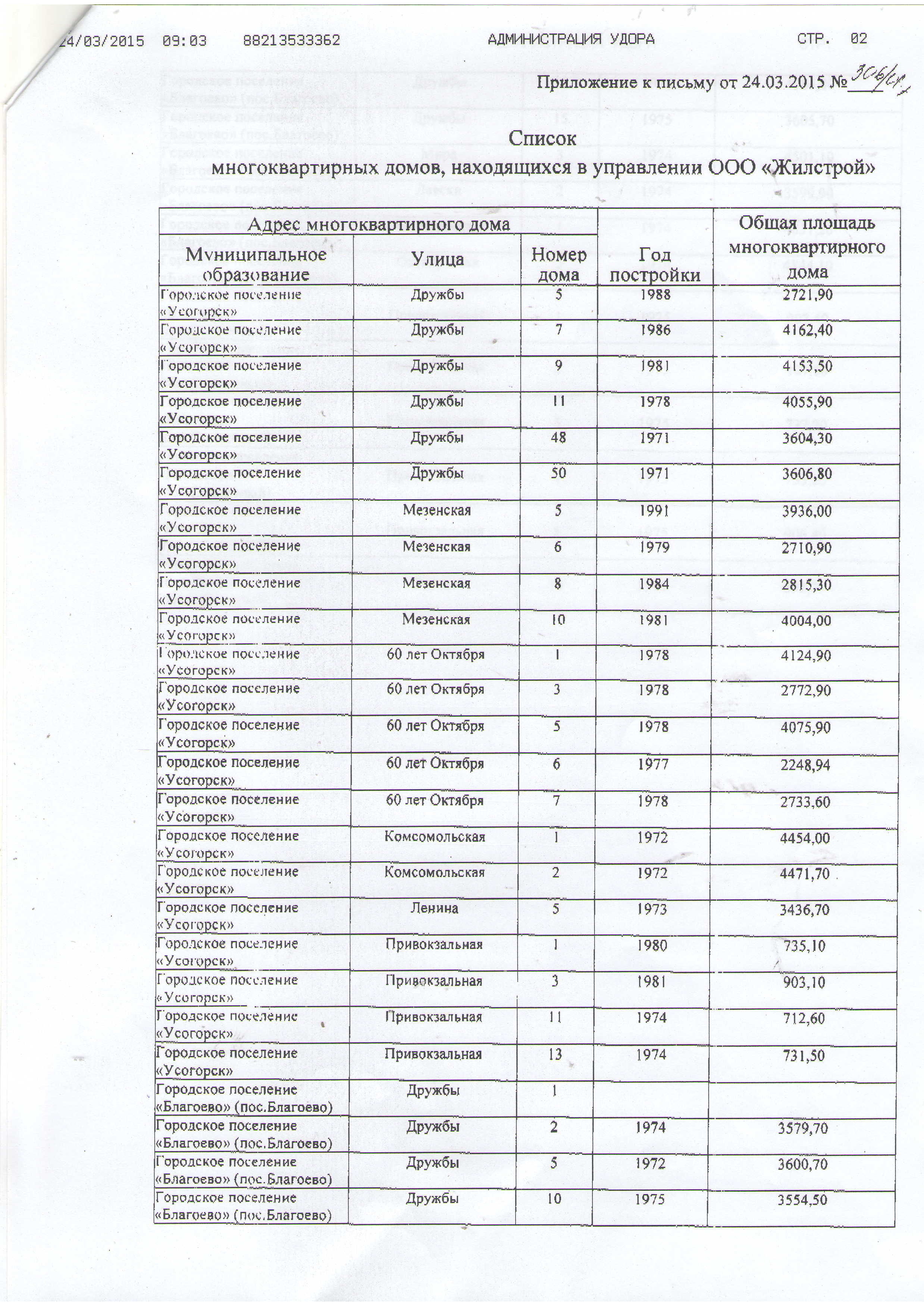 